МБОУ «Гимназия №3» Чистопольского муниципального района РТ.Открытый урок по физике в 7В Г классе по теме « Плотность вещества»учитель Унчук И.Г. на семинаре заместителей директора по учебной работе« Преобразование обучения : управление инновациями и изменениями в школах XXI века»     21 ноября 2013года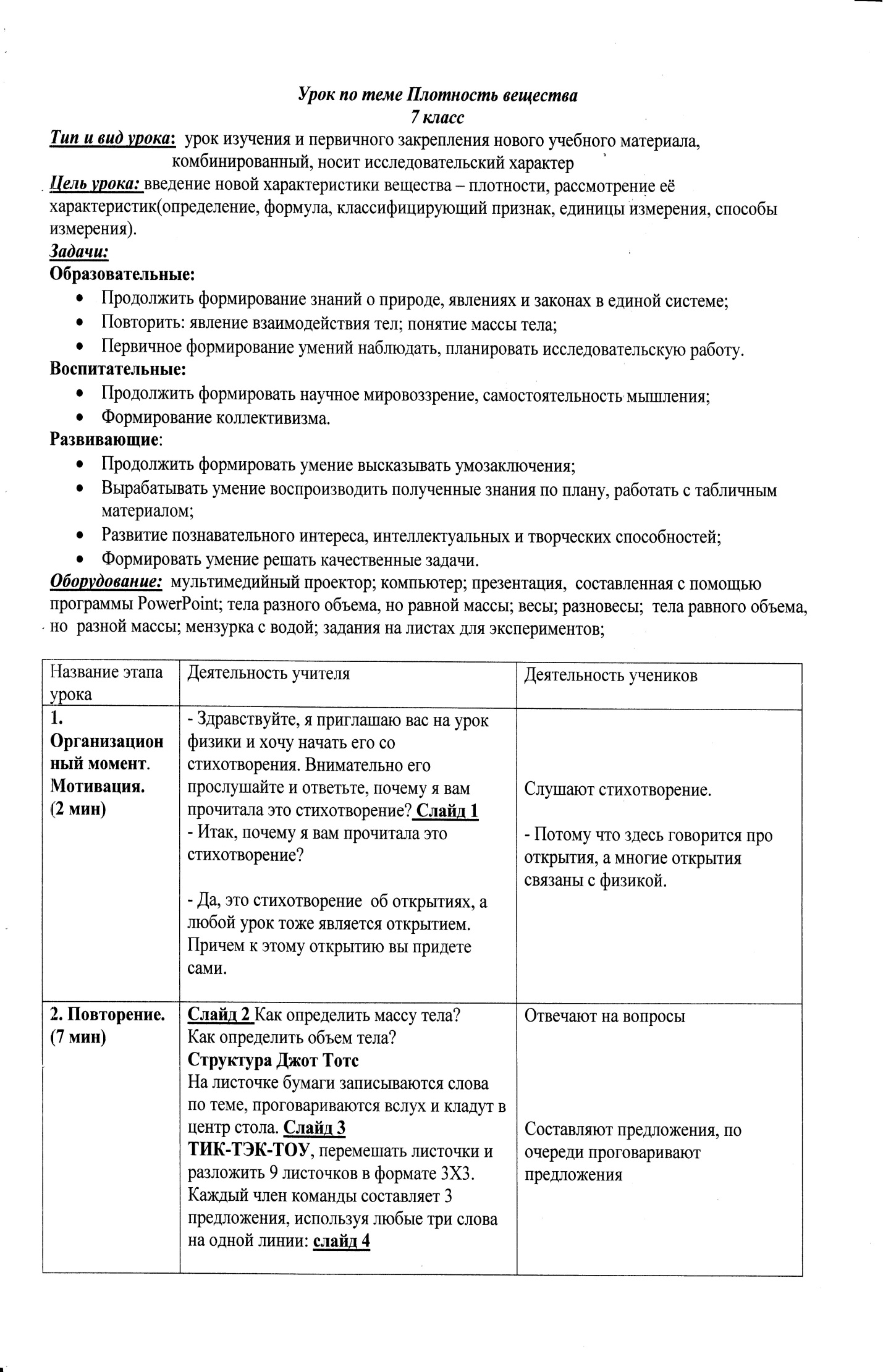 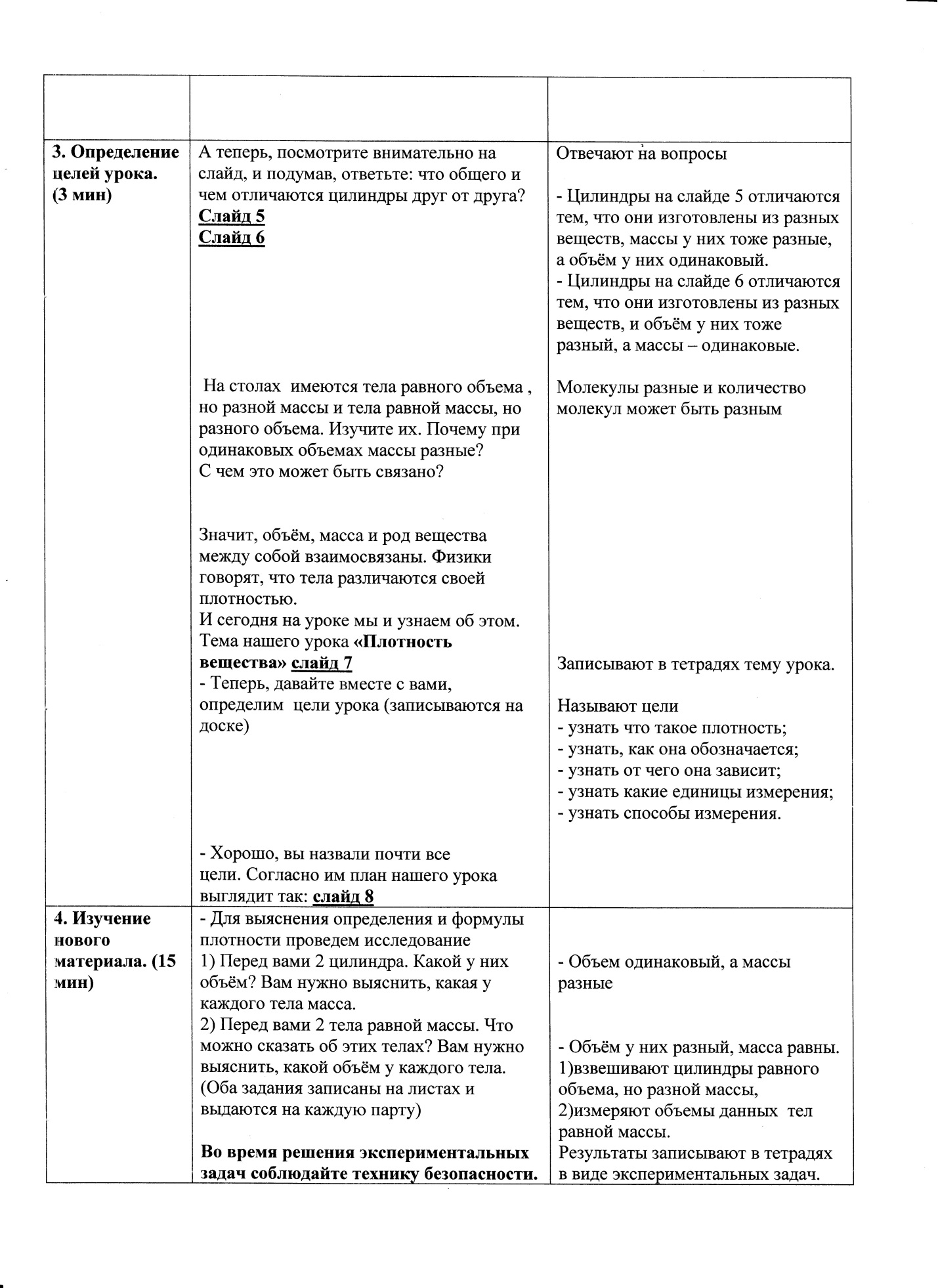 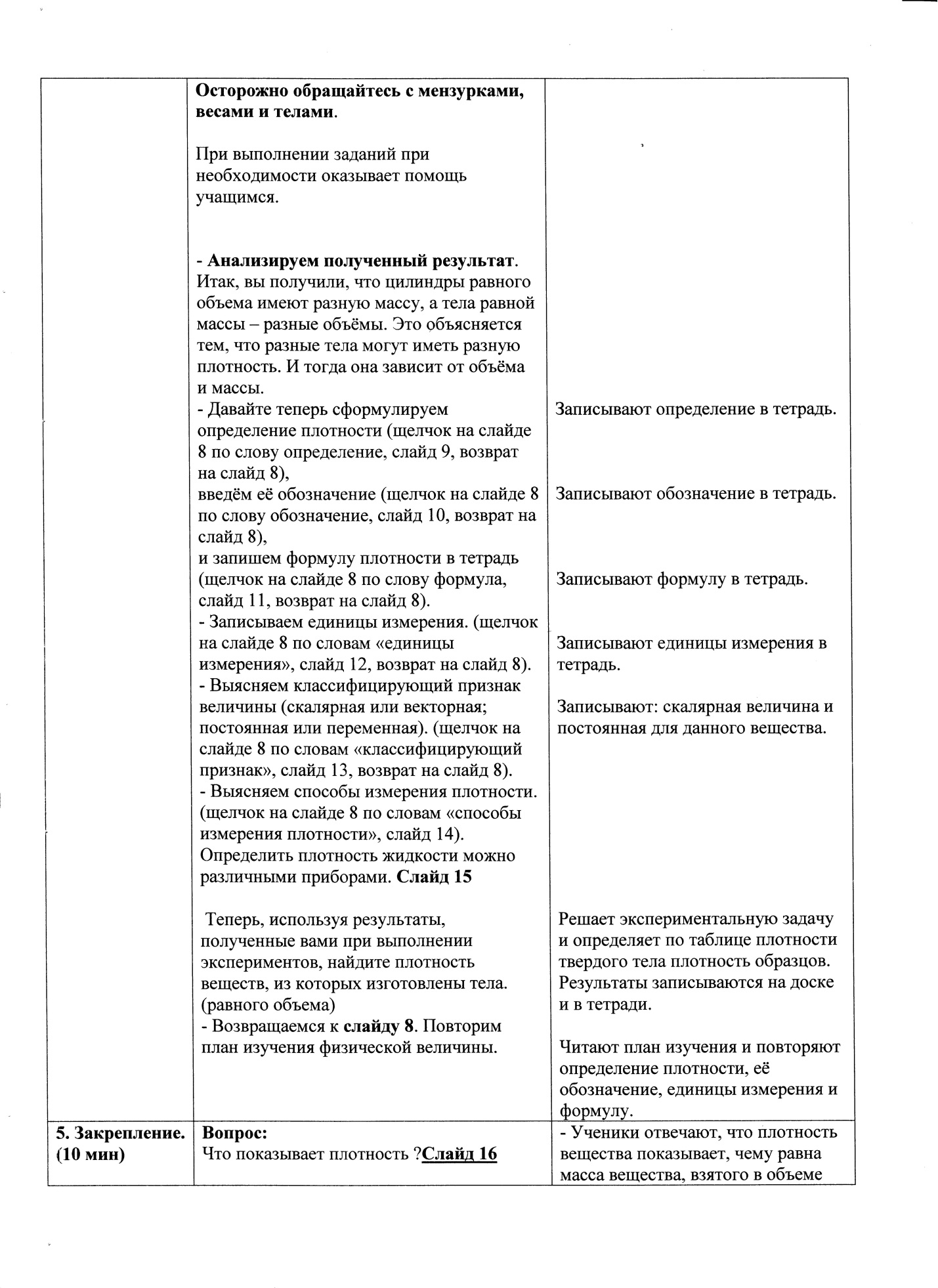 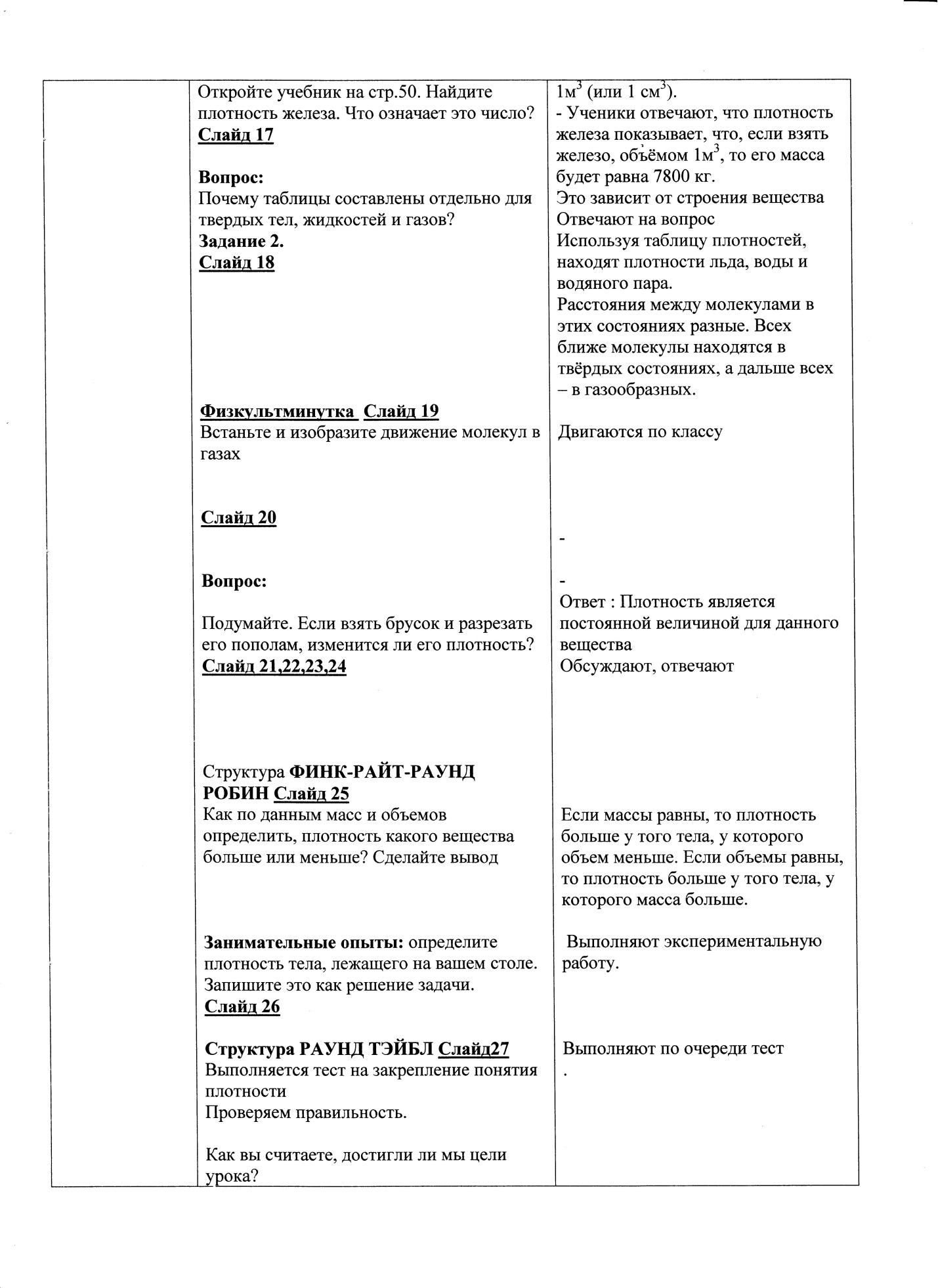 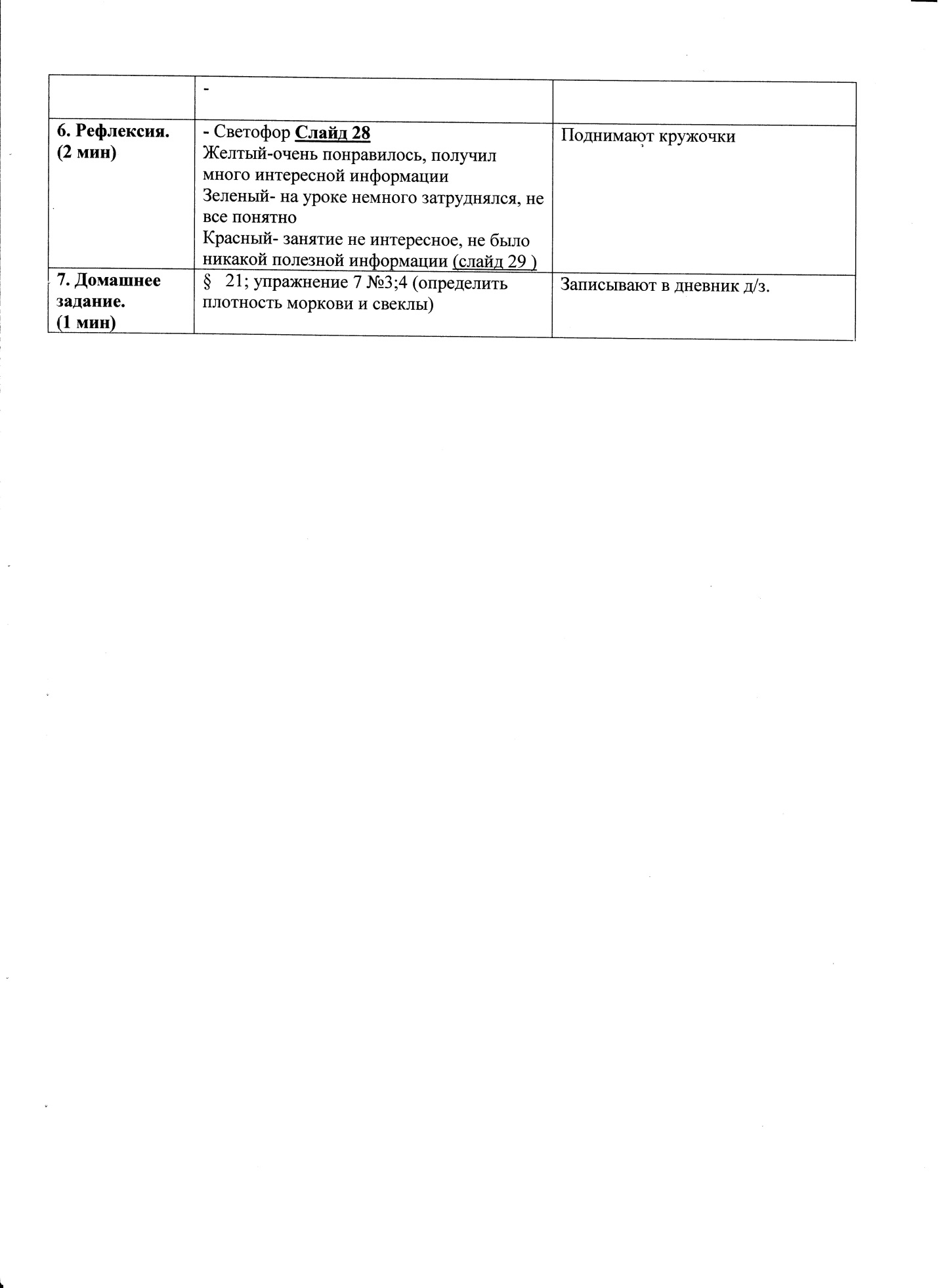 